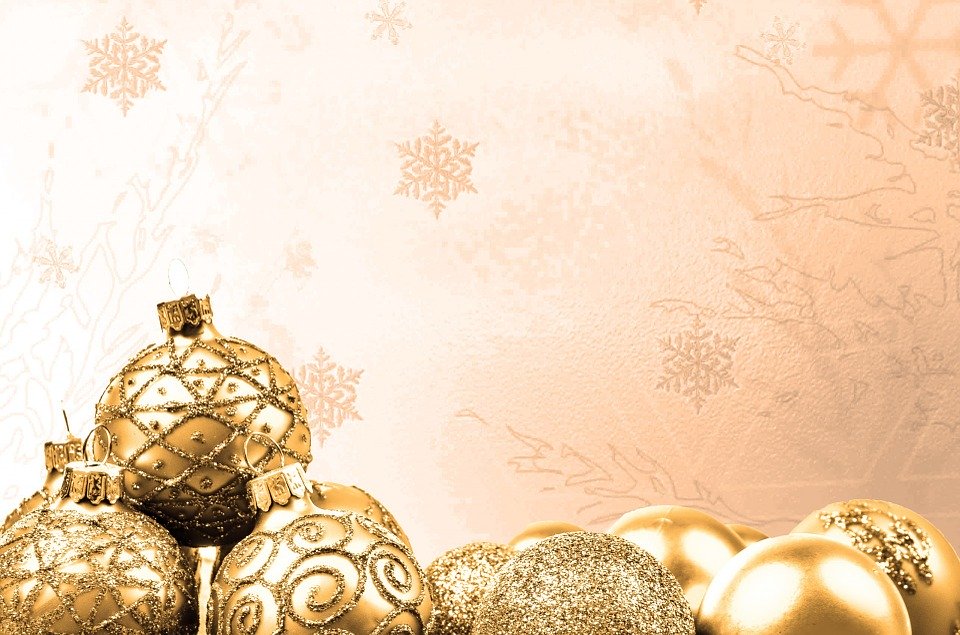                               Menu Fêtes de fin d’année                                               Le Clos des Acacias - Signes                                    Le 25 décembre et le 01 janvier au déjeuner                                         04.94.26.17.73Mise en bouche*****Ravioles de homard et langouste à la bisque et copeaux de foie gras*****Pause glacée Suprême de chapon sauce forestière, écrasé de pommes de terre truffées et petits légumes*****Buche aux rochers, chocolat et croustillant noisette                                                                                                                                  42 € par personne hors boissons                                                                                                                  5 € supplément assiette de fromages affinés                                                                                 38 € à emporter